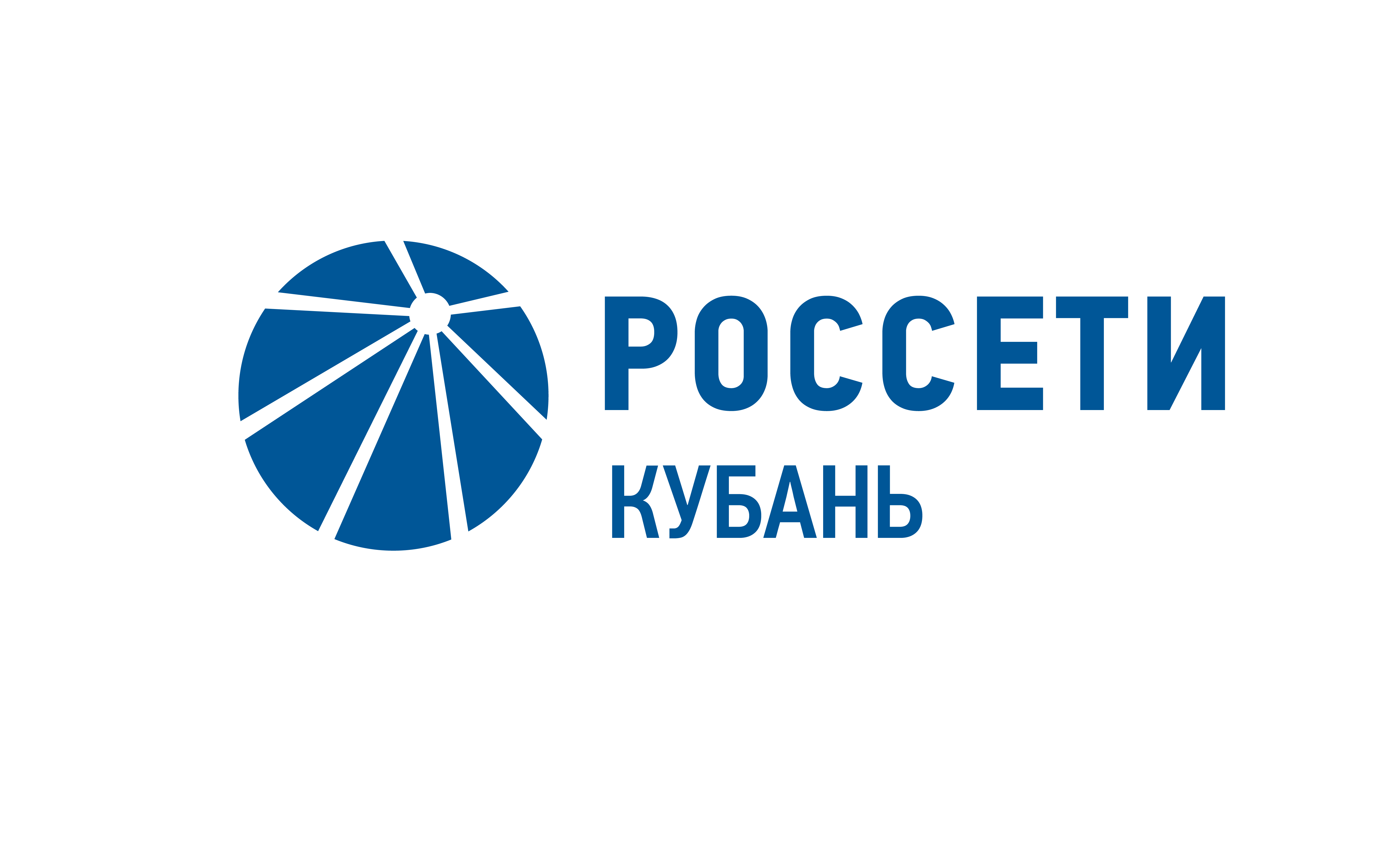 Адыгейский филиал «Россети Кубань» отремонтировал с начала года150 трансформаторных подстанций  Пресс-релиз13.09.2022Энергетики филиала компании «Россети Кубань» Адыгейские электрические сети с начала 2022 года выполнили капитальный ремонт 150 трансформаторных подстанций 10-0,4 кВ в населенных пунктах Апшеронского, Белореченского районов Краснодарского края и Гиагинского, Майкопского, Красногвардейского, Кошехабльского и Шовгеновского районов Республики Адыгея, а также пригородных поселк Майкопа. Это составляет более 93% от плановых показателей годовой ремонтной программы.Специалисты провели на энергообъектах техническое обслуживание и замену отработавших свой ресурс выключателей, трансформаторов, разъединителей и другого подстанционного оборудования.Эксплуатационное обслуживание трансформаторных подстанций в распределительной сети выполняется в рамках ремонтной программы компании. Всего до октября текущего года Адыгейский филиал компании «Россети Кубань» выполнит капитальный ремонт 160 единиц данного вида энергоустановок. Комплекс технических мероприятий направлен на повышение надежности работы энергохозяйств населенных пунктов в предстоящий осенне-зимний период.  Адыгейские электрические сети обеспечивают электроэнергией восемь муниципальных образований: Майкопский, Гиагинский, Шовгеновский, Кошехабльский и Красногвардейский районы и пригород Майкопа Республики Адыгея, а также Белореченский и Апшеронский районы Краснодарского края. В зоне ответственности филиала – 58 подстанций 35-110 кВ, более 2150 трансформаторных подстанций и распределительных пунктов 6–10(35)/0,4 кВ.Компания «Россети Кубань» отвечает за транспорт электроэнергии по сетям 220-110 кВ и ниже на территории Краснодарского края, Республики Адыгея и федеральной территории «Сириус». Входит в группу компаний «Россети». В составе энергосистемы 11 электросетевых филиалов. Общая протяженность линий электропередачи – 93 тыс. км. Управляет 744 подстанциями 35 кВ и выше трансформаторной мощностью 11,4 тыс. МВА. Площадь обслуживаемой территории – 83,8 тыс. кв. км с населением более 6 млн человек. «Россети Кубань» – крупнейший налогоплательщик региона. Телефон горячей линии: 8-800-220-0-220 (звонок по России бесплатный).Группа «Россети» – один из крупнейших в мире электросетевых холдингов, обеспечивающий электроснабжение потребителей в 78 субъектах Российской Федерации. В управлении: 2,45 млн км линий электропередачи и электрические подстанции общей мощностью более 825 тыс. МВА. В 2021 году полезный отпуск электроэнергии потребителям составил 786,7 млрд кВт∙ч. В состав Группы входит 33 дочерних и зависимых общества, в том числе 16 распределительных сетевых компаний и 1 магистральная сетевая компания. Численность персонала компаний Группы «Россети» – около 230 тыс. человек. Контролирующим акционером материнской компании ПАО «Россети» является государство в лице Федерального агентства по управлению государственным имуществом, владеющее 88,04% долей в уставном капитале. Глава компании – Генеральный директор, Председатель Правления ПАО «Россети» Андрей Рюмин.Контакты: Дирекция по связям с общественностью и СМИ ПАО «Россети Кубань»тел.: (861) 212-24-68; e-mail: smi@rosseti-kuban.ru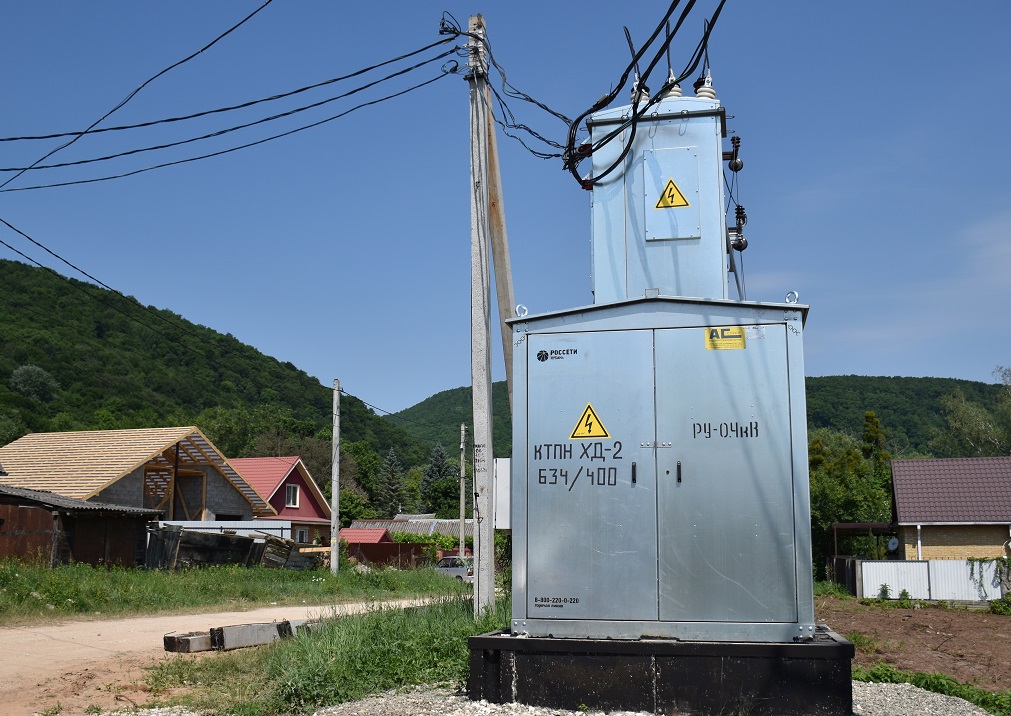 